To :Mr. Nazim Khan www.TechGuruPlus.com NajibabadSeptember 9, 2022123-456-7890test@yahoo.com Najibabad, District BijnorThis Template is downloaded from TechGuruPlus.com , we have more than 2000 templates on our website. if you are searching for any type of template, you can visit our website page TechGuruPlus.com/excel-project-practice-files-download/ and view all template galleries there.if you want a template that is not in our gallery then you can leave a comment in the comment box on a website page and we will make new templates for you and upload that on our website, after 1 week you will be able to download that templates free.Sincerely,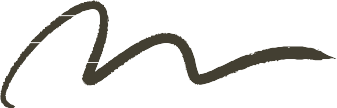 General ManagerNazim Khan